Varsel oppstart detaljreguleringsplan kryss Jernbanegata/KirkegataBakgrunn for plan:Det vises til vedtatt Trafikksikkerhetsplan for Saltdal kommune 2016-2020. Prioritert tiltak i planen er bla utbedring av vegkryss Jernbanegata/Parkveien.  Saltdal kommune har søkt om trafikksikkerhetsmidler for tiltaket, men ikke blitt prioritert. PlanavgrensningMed bakgrunn av de trafikale forholdene utenfor (parkering i strid med plan, busstopp m.m.) foreslår rådmannen å utvide planområdet til å inkludere kryss Jernbanegata/Kirkegata. I tillegg innlemmes parkområdet i planen som i dag er regulert til offentlig formål. Denne er i kommunedelplan for Rognan sentrum (2005) foreslått som fremtidig parkområde. Innenfor planen vil det sees på etablering av nytt busstopp innenfor området. Det sees i all hovedsak på kantstopp i tilknytning til Kirkegata eller Parkveien. Eksisterende busstopp øst for Spar skal bestå.Samtidig arbeider kommunen med å senke fartsgrensen i Jernbanegata. Dersom hastighet settes ned i Jernbanegata vil også siktsonene i kryss som omfatter regulerte boligtomter reduseres. Dette gjør at boligtomter kan få en høyere utnyttelse på tomtene.Planavgrensning kan sees på https://kommunekart.com/ under fanen reguleringsplaner forslag. 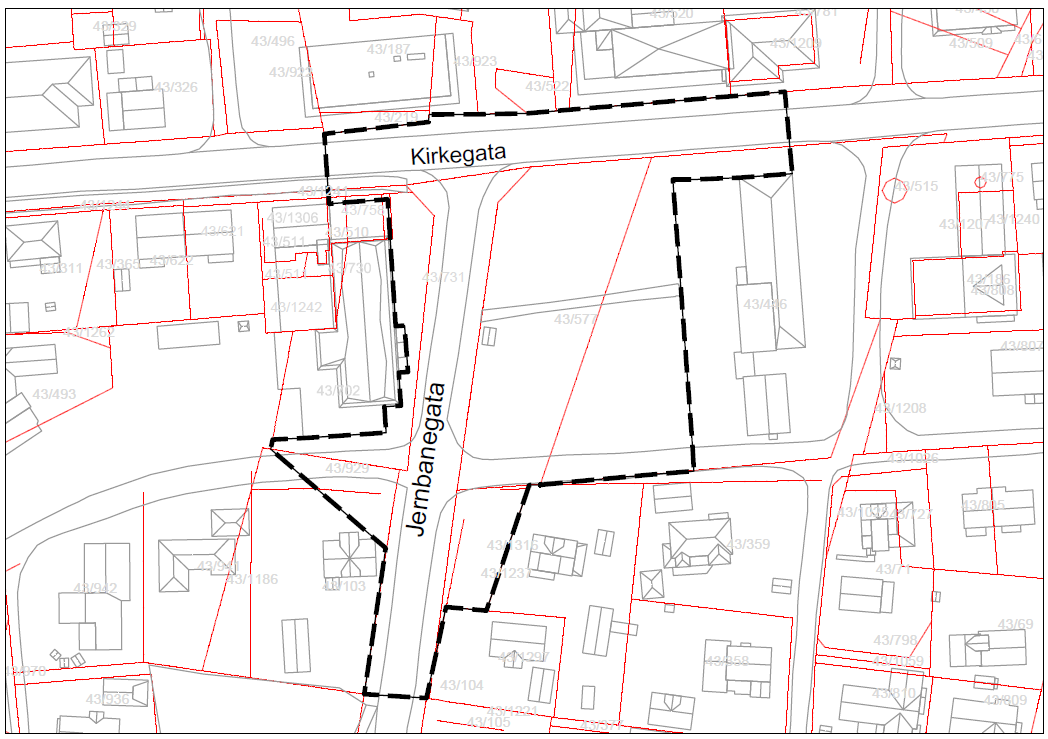 Figur  PlanområdeKontaktpersoner for arbeidet er:Frode Tjønn, saksbehandler Karianne Laksosnes, kommunens trafikksikkerhetsansvarligFrist for merknader til planarbeidet er satt til 09.08.2019 og sendes postmottak@saltdal.kommune.no eller Saltdal kommune, Kirkegata 23 8250 Rognan. VedleggDette brevet er godkjent elektronisk og har derfor ikke underskrift«MottakerNavn»«Adresse»«Postnr»  «Poststed»«Kontakt»Deres ref:  Vår refSaksbehandlerDato«Ref»2019/668Frode Tjønn, tlf.: 7568202718.06.2019Med vennlig hilsenFrode TjønnArealplanlegger1Plangrense2TS-notat Rognan 20170628 (002)3. Formannskapets vedtak 